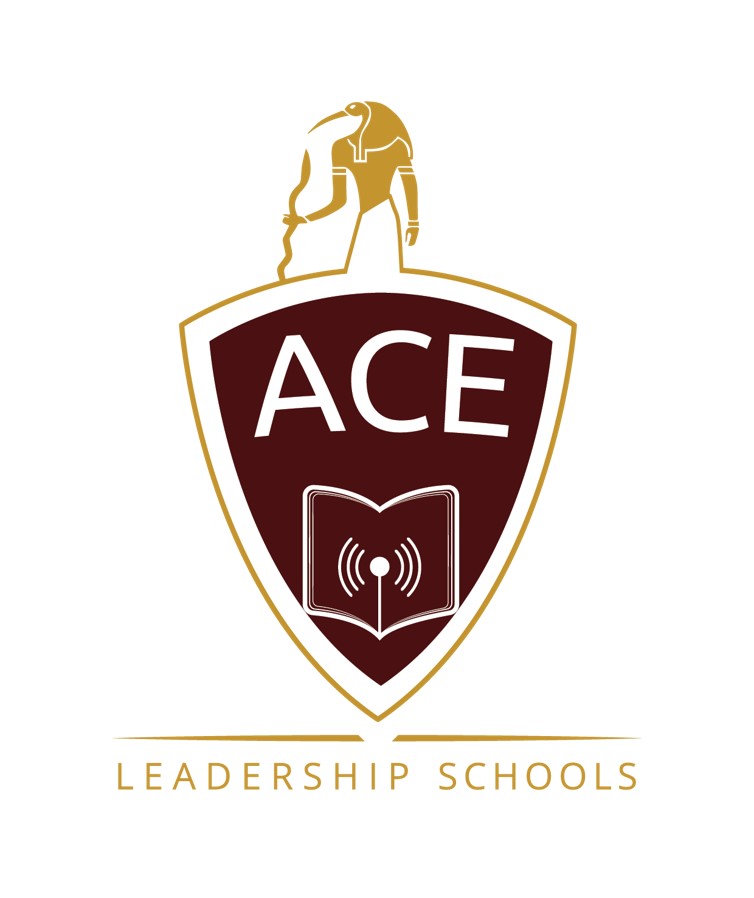   COMMON APPLICATION FORM                                                                                                    Parent signatureCAMPUS OF CHOICECAMPUS OF CHOICECAMPUS OF CHOICECAMPUS OF CHOICECAMPUS OF CHOICECAMPUS OF CHOICECAMPUS OF CHOICEPROGRAM    PROGRAM    PROGRAM    PROGRAM    PROGRAM    PROGRAM    PROGRAM     STUDENT FAMILY NAME STUDENT FAMILY NAMEAPPLICATION DATEAPPLICATION DATEAPPLICATION DATEAPPLICATION DATEAPPLICATION DATEAPPLICATION DATEAPPLICATION DATEAPPLICATION DATEAPPLICATION DATE OTHER NAME (S) OTHER NAME (S)SEMESTER OR SESSIONSEMESTER OR SESSIONSEMESTER OR SESSIONSEMESTER OR SESSIONSEMESTER OR SESSIONSEMESTER OR SESSIONSEMESTER OR SESSIONSEMESTER OR SESSIONSEMESTER OR SESSION BIRTH DATE BIRTH DATEGRADE /LEVELGRADE /LEVELGRADE /LEVELGRADE /LEVELGRADE /LEVELGRADE /LEVELGRADE /LEVELGRADE /LEVELGRADE /LEVEL NATIONALITY NATIONALITY GENDER GENDER CONTACT NUMBER CONTACT NUMBER EMAIL ADDRESS EMAIL ADDRESS EMAIL ADDRESS EMAIL ADDRESS EMAIL ADDRESS EMAIL ADDRESS EMAIL ADDRESS CURRENT SCHOOL CURRENT SCHOOL CURRENT GRADE LEVEL CURRENT GRADE LEVEL CURRENT GRADE LEVEL CURRENT GRADE LEVEL CURRENT GRADE LEVEL CURRENT GRADE LEVEL CURRENT GRADE LEVELENGLISH LANGUAGE PROFICIENCYENGLISH LANGUAGE PROFICIENCYENGLISH LANGUAGE PROFICIENCYENGLISH LANGUAGE PROFICIENCYENGLISH LANGUAGE PROFICIENCYENGLISH LANGUAGE PROFICIENCYENGLISH LANGUAGE PROFICIENCYENGLISH LANGUAGE PROFICIENCY OTHER LANGUAGE : OTHER LANGUAGE : OTHER LANGUAGE : OTHER LANGUAGE : OTHER LANGUAGE : OTHER LANGUAGE : OTHER LANGUAGE : SPOKEN SPOKEN SPOKEN SPOKEN SPOKEN SPOKEN SPOKEN SPOKEN SPOKEN WRITTEN WRITTEN WRITTEN WRITTEN WRITTEN WRITTEN WRITTEN WRITTEN WRITTEN WHAT OTHER COUNTRIES HAS STUDENT LIVED IN WHAT OTHER COUNTRIES HAS STUDENT LIVED IN WHAT OTHER COUNTRIES HAS STUDENT LIVED IN WHAT OTHER COUNTRIES HAS STUDENT LIVED IN WHAT OTHER COUNTRIES HAS STUDENT LIVED IN WHAT OTHER COUNTRIES HAS STUDENT LIVED IN WHAT OTHER COUNTRIES HAS STUDENT LIVED IN WHAT OTHER COUNTRIES HAS STUDENT LIVED IN WHAT OTHER COUNTRIES HAS STUDENT LIVED IN WHAT OTHER COUNTRIES HAS STUDENT LIVED IN SCHOOLS PREVIOUSLY ATTENDED : SCHOOLS PREVIOUSLY ATTENDED : SCHOOLS PREVIOUSLY ATTENDED : SCHOOLS PREVIOUSLY ATTENDED : SCHOOLS PREVIOUSLY ATTENDED : SCHOOLS PREVIOUSLY ATTENDED : SCHOOLS PREVIOUSLY ATTENDED : SCHOOLS PREVIOUSLY ATTENDED : SCHOOLS PREVIOUSLY ATTENDED : SCHOOLS PREVIOUSLY ATTENDED : SCHOOLS PREVIOUSLY ATTENDED : SCHOOLS PREVIOUSLY ATTENDED : SCHOOLS PREVIOUSLY ATTENDED : SCHOOLS PREVIOUSLY ATTENDED : SCHOOLS PREVIOUSLY ATTENDED : SCHOOLS PREVIOUSLY ATTENDED : SCHOOLS PREVIOUSLY ATTENDED : SCHOOLS PREVIOUSLY ATTENDED : NAME OF SCHOOL 1 :EXACT ADDRESS :EXACT ADDRESS :EXACT ADDRESS :EXACT ADDRESS :EXACT ADDRESS :EXACT ADDRESS :EXACT ADDRESS : GRADES :FROM- TO :FROM- TO :FROM- TO :FROM- TO :FROM- TO :FROM- TO :FROM- TO : NAME OF SCHOOL 2:EXACT ADDRESS :EXACT ADDRESS :EXACT ADDRESS :EXACT ADDRESS :EXACT ADDRESS :EXACT ADDRESS :EXACT ADDRESS : GRADES :FROM- TO :FROM- TO :FROM- TO :FROM- TO :FROM- TO :FROM- TO :FROM- TO : HOW DID YOU HEARD ABOUT THE SCHOOL HOW DID YOU HEARD ABOUT THE SCHOOL HOW DID YOU HEARD ABOUT THE SCHOOL HOW DID YOU HEARD ABOUT THE SCHOOL HOW DID YOU HEARD ABOUT THE SCHOOL HOW DID YOU HEARD ABOUT THE SCHOOL HOW DID YOU HEARD ABOUT THE SCHOOL HOW DID YOU HEARD ABOUT THE SCHOOL HOW DID YOU HEARD ABOUT THE SCHOOL HOW DID YOU HEARD ABOUT THE SCHOOL HOW DID YOU HEARD ABOUT THE SCHOOL HOW DID YOU HEARD ABOUT THE SCHOOL HOW DID YOU HEARD ABOUT THE SCHOOL HOW DID YOU HEARD ABOUT THE SCHOOL HOW DID YOU HEARD ABOUT THE SCHOOLPARENT INFORMATION PARENT 1  PARENT 1  PARENT 1  PARENT 1  PARENT 1  PARENT 1  PARENT 1  PARENT 1  PARENT 1  PARENT 1  PARENT 1  PARENT 1  PARENT 1  PARENT 1  PARENT 1  PARENT 1  PARENT 1  PARENT 1  FULL NAMERELATIONSHIPRELATIONSHIPRELATIONSHIPRELATIONSHIPRELATIONSHIPRELATIONSHIPRELATIONSHIP HOME PHONEBUSINESS PHONEBUSINESS PHONEBUSINESS PHONEBUSINESS PHONEBUSINESS PHONEBUSINESS PHONEBUSINESS PHONE CELL PHONEEMAILEMAILEMAILEMAILEMAILEMAILEMAIL STREET ADDRESS EMAILCELL PHONECELL PHONECELL PHONECELL PHONECELL PHONECELL PHONECELL PHONE COUNTRY COUNTRY COUNTRY COUNTRY COUNTRY COUNTRY COUNTRY COUNTRY REGION DISTRICTTOWN P.O. CODETOWN P.O. CODETOWN P.O. CODETOWN P.O. CODETOWN P.O. CODETOWN P.O. CODETOWN P.O. CODE COMMUNICATION PREFERENCE: COMMUNICATION PREFERENCE: COMMUNICATION PREFERENCE: COMMUNICATION PREFERENCE: PARENT 2  PARENT 2  PARENT 2  PARENT 2  PARENT 2  PARENT 2  PARENT 2  PARENT 2  PARENT 2  PARENT 2  PARENT 2  PARENT 2  PARENT 2  PARENT 2  PARENT 2  PARENT 2  PARENT 2  PARENT 2  FULL NAMERELATIONSHIPRELATIONSHIPRELATIONSHIPRELATIONSHIPRELATIONSHIPRELATIONSHIPRELATIONSHIP HOME PHONEBUSINESS PHONEBUSINESS PHONEBUSINESS PHONEBUSINESS PHONEBUSINESS PHONEBUSINESS PHONEBUSINESS PHONE CELL PHONEEMAILEMAILEMAILEMAILEMAILEMAILEMAIL STREET ADDRESS EMAILCELL PHONECELL PHONECELL PHONECELL PHONECELL PHONECELL PHONE COUNTRY REGION DISTRICTTOWN P.O. CODETOWN P.O. CODETOWN P.O. CODETOWN P.O. CODETOWN P.O. CODETOWN P.O. CODETOWN P.O. CODE COMMUNICATIONS PREFERENCE: COMMUNICATIONS PREFERENCE: COMMUNICATIONS PREFERENCE: COMMUNICATIONS PREFERENCE: COMMUNICATIONS PREFERENCE:HEALTH STATUS OF YOUR CHILDHEALTH STATUS OF YOUR CHILDHEALTH STATUS OF YOUR CHILDHEALTH STATUS OF YOUR CHILDHEALTH STATUS OF YOUR CHILDHEALTH STATUS OF YOUR CHILDHEALTH STATUS OF YOUR CHILDHEALTH STATUS OF YOUR CHILDHEALTH STATUS OF YOUR CHILDHEALTH STATUS OF YOUR CHILDHEALTH STATUS OF YOUR CHILDHEALTH STATUS OF YOUR CHILDHEALTH STATUS OF YOUR CHILDHEALTH STATUS OF YOUR CHILDHEALTH STATUS OF YOUR CHILDHEALTH STATUS OF YOUR CHILDHEALTH STATUS OF YOUR CHILDHEALTH STATUS OF YOUR CHILD MEDICAL PROBLEMS (List any medical problems and allergies student has as well as required medications or remedies.) MEDICAL PROBLEMS (List any medical problems and allergies student has as well as required medications or remedies.) MEDICAL PROBLEMS (List any medical problems and allergies student has as well as required medications or remedies.) MEDICAL PROBLEMS (List any medical problems and allergies student has as well as required medications or remedies.) MEDICAL PROBLEMS (List any medical problems and allergies student has as well as required medications or remedies.) MEDICAL PROBLEMS (List any medical problems and allergies student has as well as required medications or remedies.) MEDICAL PROBLEMS (List any medical problems and allergies student has as well as required medications or remedies.) MEDICAL PROBLEMS (List any medical problems and allergies student has as well as required medications or remedies.) MEDICAL PROBLEMS (List any medical problems and allergies student has as well as required medications or remedies.) MEDICAL PROBLEMS (List any medical problems and allergies student has as well as required medications or remedies.) MEDICAL PROBLEMS (List any medical problems and allergies student has as well as required medications or remedies.) MEDICAL PROBLEMS (List any medical problems and allergies student has as well as required medications or remedies.) MEDICAL PROBLEMS (List any medical problems and allergies student has as well as required medications or remedies.) MEDICAL PROBLEMS (List any medical problems and allergies student has as well as required medications or remedies.) MEDICAL PROBLEMS (List any medical problems and allergies student has as well as required medications or remedies.) MEDICAL PROBLEMS (List any medical problems and allergies student has as well as required medications or remedies.) MEDICAL PROBLEMS (List any medical problems and allergies student has as well as required medications or remedies.) MEDICAL PROBLEMS (List any medical problems and allergies student has as well as required medications or remedies.) MEDICAL PROBLEMS MEDICAL PROBLEMS MEDICAL PROBLEMSMEDICAL NEEDSMEDICAL NEEDSMEDICAL NEEDSMEDICAL NEEDSMEDICAL NEEDSMEDICAL NEEDSMEDICAL NEEDSDECLARATIONDECLARATIONDECLARATION             I certify that I am the person with parental responsibility for the child in Section 1 and that the information given is true to the best of my knowledge. I agree to act according to the rules and regulations of the school particularly those concerning parents’ active involvement in school life.             I certify that I am the person with parental responsibility for the child in Section 1 and that the information given is true to the best of my knowledge. I agree to act according to the rules and regulations of the school particularly those concerning parents’ active involvement in school life.             I certify that I am the person with parental responsibility for the child in Section 1 and that the information given is true to the best of my knowledge. I agree to act according to the rules and regulations of the school particularly those concerning parents’ active involvement in school life.             I certify that I am the person with parental responsibility for the child in Section 1 and that the information given is true to the best of my knowledge. I agree to act according to the rules and regulations of the school particularly those concerning parents’ active involvement in school life.             I certify that I am the person with parental responsibility for the child in Section 1 and that the information given is true to the best of my knowledge. I agree to act according to the rules and regulations of the school particularly those concerning parents’ active involvement in school life.             I certify that I am the person with parental responsibility for the child in Section 1 and that the information given is true to the best of my knowledge. I agree to act according to the rules and regulations of the school particularly those concerning parents’ active involvement in school life.             I certify that I am the person with parental responsibility for the child in Section 1 and that the information given is true to the best of my knowledge. I agree to act according to the rules and regulations of the school particularly those concerning parents’ active involvement in school life.             I certify that I am the person with parental responsibility for the child in Section 1 and that the information given is true to the best of my knowledge. I agree to act according to the rules and regulations of the school particularly those concerning parents’ active involvement in school life.             I certify that I am the person with parental responsibility for the child in Section 1 and that the information given is true to the best of my knowledge. I agree to act according to the rules and regulations of the school particularly those concerning parents’ active involvement in school life.             I certify that I am the person with parental responsibility for the child in Section 1 and that the information given is true to the best of my knowledge. I agree to act according to the rules and regulations of the school particularly those concerning parents’ active involvement in school life.             I certify that I am the person with parental responsibility for the child in Section 1 and that the information given is true to the best of my knowledge. I agree to act according to the rules and regulations of the school particularly those concerning parents’ active involvement in school life.             I certify that I am the person with parental responsibility for the child in Section 1 and that the information given is true to the best of my knowledge. I agree to act according to the rules and regulations of the school particularly those concerning parents’ active involvement in school life.             I certify that I am the person with parental responsibility for the child in Section 1 and that the information given is true to the best of my knowledge. I agree to act according to the rules and regulations of the school particularly those concerning parents’ active involvement in school life.             I certify that I am the person with parental responsibility for the child in Section 1 and that the information given is true to the best of my knowledge. I agree to act according to the rules and regulations of the school particularly those concerning parents’ active involvement in school life.             I certify that I am the person with parental responsibility for the child in Section 1 and that the information given is true to the best of my knowledge. I agree to act according to the rules and regulations of the school particularly those concerning parents’ active involvement in school life.             I certify that I am the person with parental responsibility for the child in Section 1 and that the information given is true to the best of my knowledge. I agree to act according to the rules and regulations of the school particularly those concerning parents’ active involvement in school life.             I certify that I am the person with parental responsibility for the child in Section 1 and that the information given is true to the best of my knowledge. I agree to act according to the rules and regulations of the school particularly those concerning parents’ active involvement in school life.             I certify that I am the person with parental responsibility for the child in Section 1 and that the information given is true to the best of my knowledge. I agree to act according to the rules and regulations of the school particularly those concerning parents’ active involvement in school life.